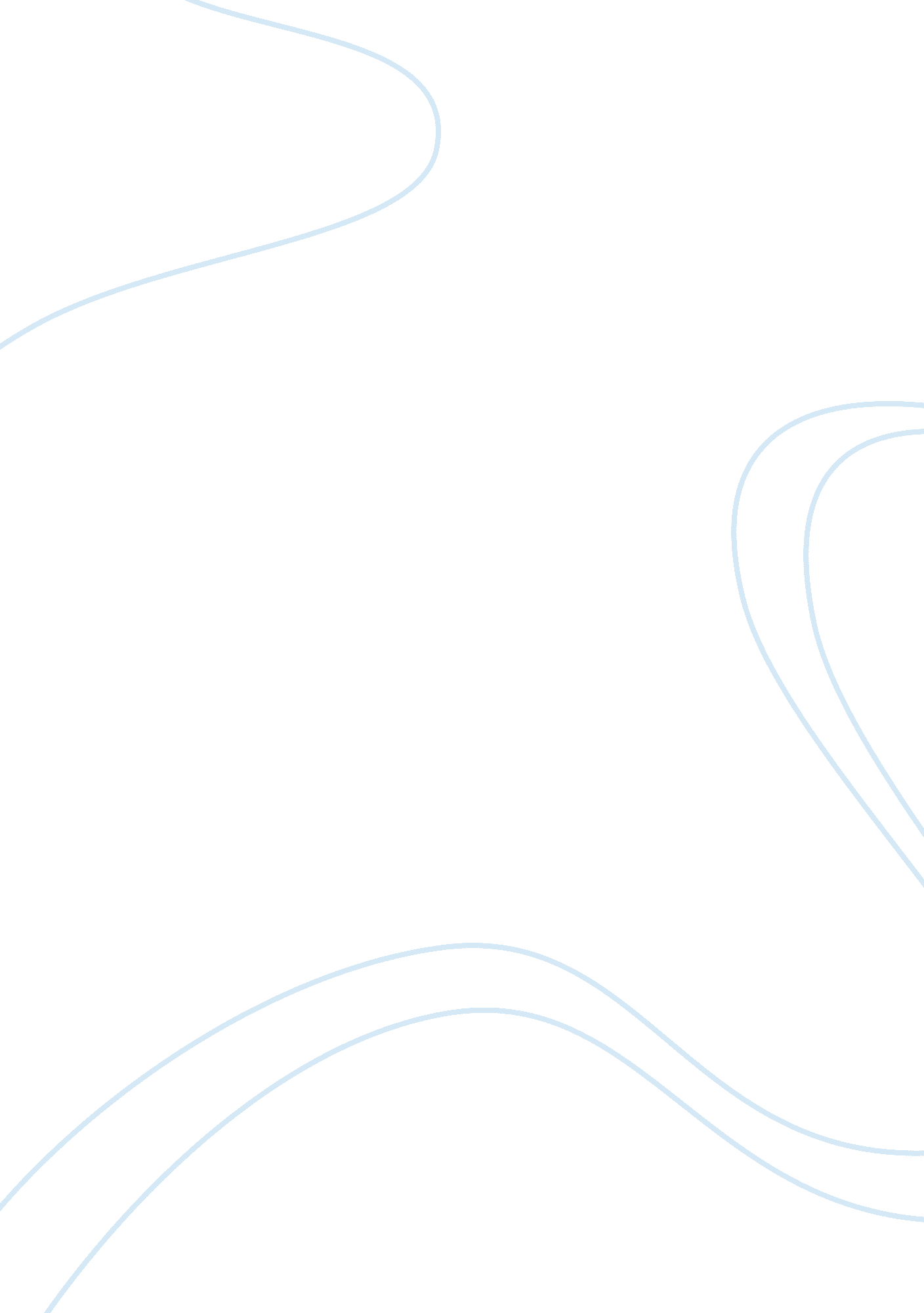 Modern methods of proactive counterterrorismLaw, Security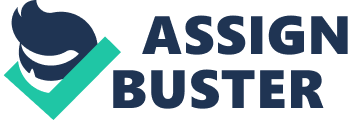 Proactive counterterrorism plans to avoid psychological oppression before it happens. Through the converging of inner and outer security, the commands of household police, security insight offices, and outskirt and traditions authorities have all combine around the issue of following the development of individuals, merchandise and cash. Through nosy systems including observation, wiretapping, spying and different methods for spy create, specialists of all stripes have dedicated their energies more to halting psychological oppressors previously they act and frustrating fear monger plots before they grow too far. These patterns have prompted the development of a cross breed model of coercive counterterrorism that joins components of both the criminal equity display and the war demonstrate. In the conventional, receptive way to deal with counterterrorism, where experts react to a wrongdoing scene after a fear based oppressor assault to discover and capture the aggressors in charge of the assault, it is standard to center around the who, or on the individual or gathering behind the assault. In fact, in this approach, the main time much accentuation is put on the how is either to distinguish speculate when an obscure on-screen character completed the assault, or to demonstrate that a suspect was in charge of the assault amid a preliminary. Past these restricted purposes, very little consideration is paid to the how. The insight work involves the get-together, assessment and dispersal of data pertinent to basic leadership, and may incorporate expectation in view of such data, and also getting ready for future possibilities. To put it plainly, insight includes the procurement of data and arranging in exercise of every one of the five of the scholarly undertakings expected of decision makers. The connection between the insight capacity and network objectives is especially inconspicuous: despite the fact that knowledge works inside the edge of approved objectives, one obligation of successful knowledge is to evaluate these objectives with regards to information and, where proper, to bring new consideration zones, for the reasons for objective illumination, to the focal point of decision makers. Remarkable interpretation is the exchange without legitimate procedure of a prisoner to the care of an outside government for reasons for detainment and cross examination. The program was proposed to secure America. The demonstration of “ interpretation” may not as such constitute a rupture of universal human rights law. It is important that different States have likewise attested their entitlement to capture a psychological militant suspect on a remote area with a specific end goal to convey him to equity if the apparatus of global legal help or collaboration did not accomplish the coveted outcome. The Patriot Act gives organizations the capacity to request understudy records in simultaneousness with a psychological warfare examination. This was already secured by Family Educational Rights and Privacy Act. These organizations must, be that as it may, get a court arrange from a Federal District court. The United States Immigration and Naturalization Service is given very broad forces concerning outside understudies. The school is required to keep visa data on these understudies and refresh any progressions to these visas. Science programs have significantly more prerequisites than different regions. Researchers must have careful historical verifications previously they can get materials from the recently extended poison list that the administration keeps. Additionally, sentenced criminals, individuals despicably released from the military, displaced people, and individuals indicted utilizing illegal medications are not permitted to utilize these archived materials. A basic amusement theoretic structure is exhibited to discover under what conditions an administration would need to precommit itself to a no-arrangement technique. In another amusement display, we break down whether two governments (countries) that are focused by a similar psychological oppressor gathering would overdeter or underdeter fear monger assaults. Additionally, we exhibit that piecemeal approach, which enables the administrations to share knowledge however not discouragement choices, can be more awful than no coordination. Decision theoretic models distinguish substitution and complementarity conceivable outcomes among assorted methods of fear monger assaults as psychological oppressors react ideally to government activities. A large group of time-arrangement systems are utilized to ponder the adequacy of elective antiterrorism strategies. Vector-autoregression intercession methods are especially suited. Time-arrangement examinations are additionally used to recognize cycles, patterns, and unpredictable parts for anticipating purposes. A quarter century after the principle of “ counterinsurgency” changed American military reasoning and cleared the country into the Vietnam War, another procedure of intercession is rising in Washington: the Reagan organization’s forceful precept of “ low-power strife,” or “ LIC” as it is known in Pentagon circles. LIC starts with counterinsurgency and stretches out to a wide assortment of other politico-military tasks, both clear and incognito. For U. S. arrangement creators and war organizers, be that as it may, low-power strife has come to mean significantly more than a particular class of equipped battle; it speaks to a key reorientation of the U. S. military foundation, and a reestablished pledge to utilize drive in a worldwide campaign against Third World progressive developments and governments. In a determination on the subject of Palestine, the General Assembly toward the beginning of today focused on the requirement for responsibility to the guideline of land for peace, the execution of Security Council resolutions 242 and 338, and the requirement for the quick and careful usage of the assentions came to between the gatherings, including the redeployment of the Israeli powers from the West Bank and the initiation of the transactions on the last settlement. 